INDICAÇÃO N.º 2031/2017Sr. Presidente:O vereador César Rocha – REDE, solicita que seja encaminhado ao Exmo.sr. Prefeito Municipal a seguinte indicação:Realizar reparos na calçada em frente ao Conselho Tutelar, na Rua 13 de Maio, número 924 no bairro Vila Olivo, no município de Valinhos.Justificativa:Tal solicitação deve-se ao fato de que no local existe um grande fluxo de pessoas e a existência de irregularidades na calçada pode colocar em risco os munícipes Valinhos, 11 de agosto de 2017.CÉSAR ROCHAVereador - REDE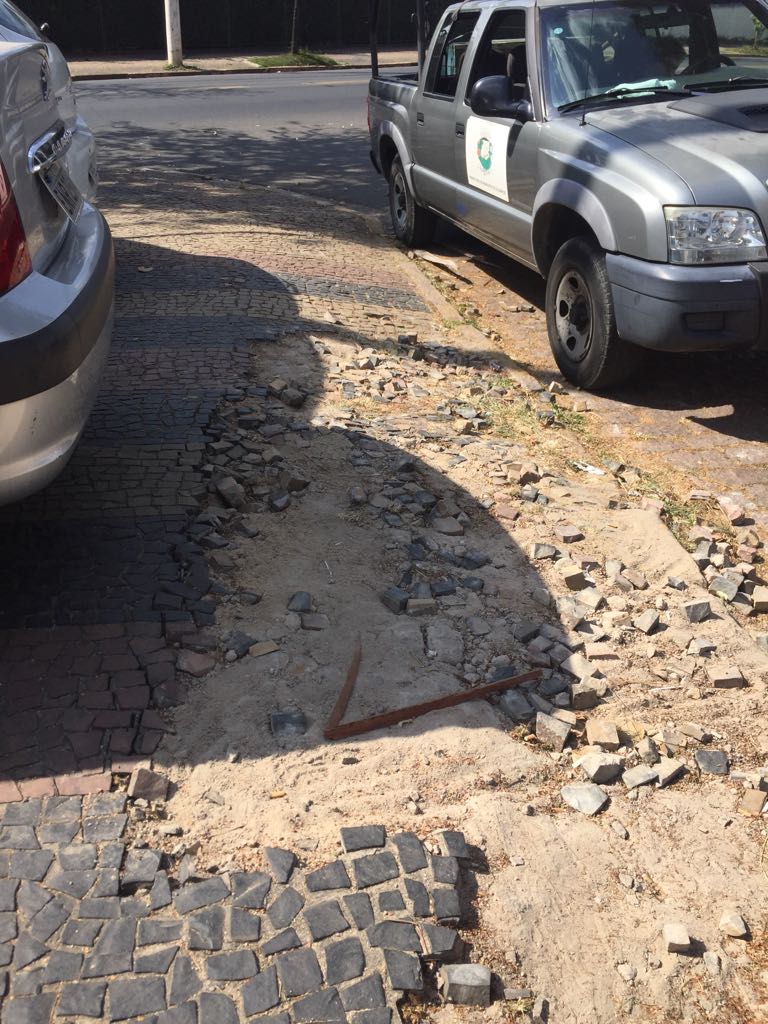 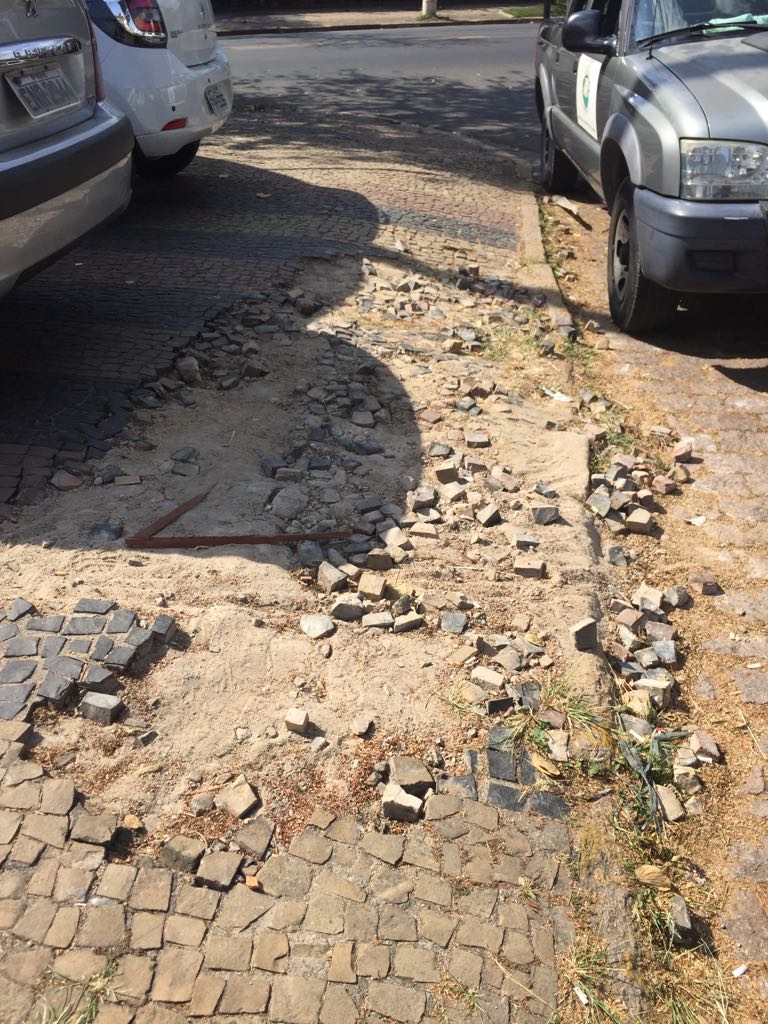 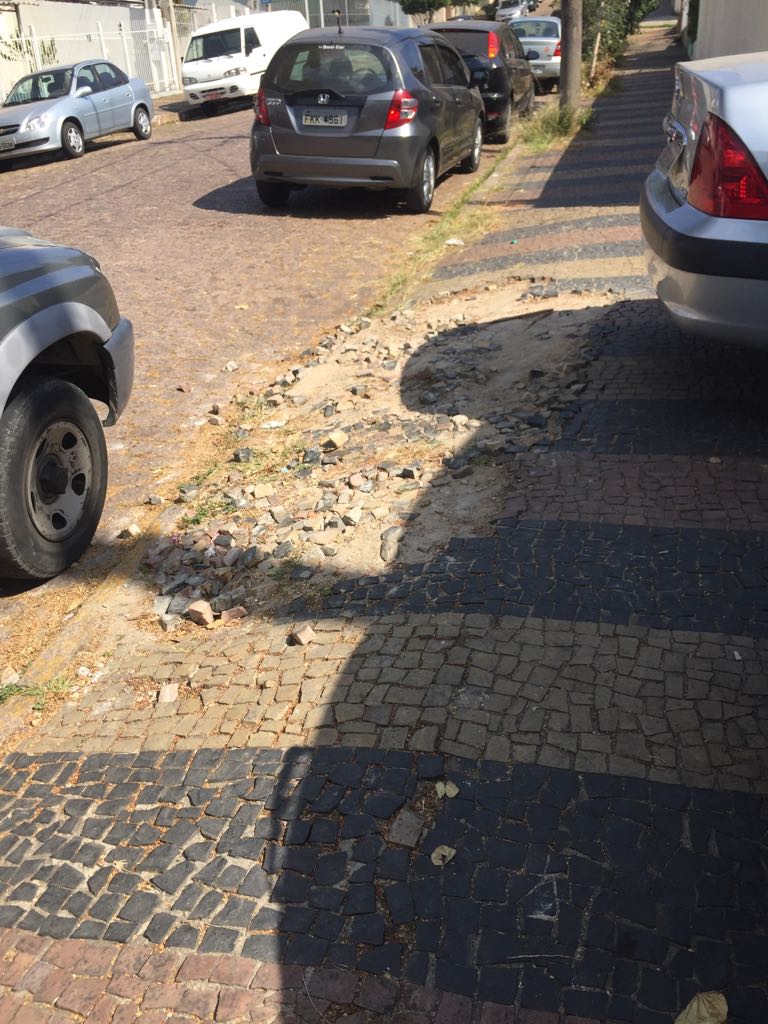 